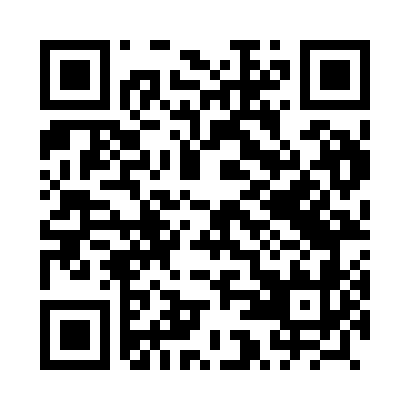 Prayer times for Kobyle Bloto, PolandMon 1 Apr 2024 - Tue 30 Apr 2024High Latitude Method: Angle Based RulePrayer Calculation Method: Muslim World LeagueAsar Calculation Method: HanafiPrayer times provided by https://www.salahtimes.comDateDayFajrSunriseDhuhrAsrMaghribIsha1Mon4:146:1612:465:137:189:122Tue4:116:1412:465:147:199:153Wed4:086:1112:465:157:219:174Thu4:056:0912:455:177:239:195Fri4:026:0712:455:187:259:226Sat3:596:0412:455:197:269:247Sun3:566:0212:455:217:289:268Mon3:536:0012:445:227:309:299Tue3:505:5812:445:237:329:3110Wed3:465:5512:445:247:339:3411Thu3:435:5312:445:257:359:3712Fri3:405:5112:435:277:379:3913Sat3:375:4812:435:287:399:4214Sun3:345:4612:435:297:409:4415Mon3:305:4412:435:307:429:4716Tue3:275:4212:425:317:449:5017Wed3:245:4012:425:327:469:5318Thu3:205:3712:425:347:479:5519Fri3:175:3512:425:357:499:5820Sat3:135:3312:415:367:5110:0121Sun3:105:3112:415:377:5310:0422Mon3:065:2912:415:387:5410:0723Tue3:035:2712:415:397:5610:1024Wed2:595:2512:415:407:5810:1325Thu2:565:2212:405:427:5910:1626Fri2:525:2012:405:438:0110:1927Sat2:485:1812:405:448:0310:2228Sun2:445:1612:405:458:0510:2629Mon2:405:1412:405:468:0610:2930Tue2:365:1212:405:478:0810:32